Reading Group Sets The way in which we operate Reading Group Service is changing from 1st October 2018.Instead of applying request and overdue charges to these sets, we are levying an annual subscription charge for each group.This allows for 12 sets to be loaned within 12 months. We ask you to select 10 titles for each 6 month period to ensure something requested by your group is provided each month.The subscription period starts when the group makes its payment, and the membership will expire 12 months on from that date (reinstated when the next payment is made).If you wish to order separately for each meeting, you can. However, please allow 10 working days for your request to be processed; and please select 3 titles to ensure we provide one of them.The subscription only covers titles on the Reading Group Sets List. Suggestions for titles to be added to that list are welcome, by e-mailing the address below, but we cannot guarantee to add them and we will not be adding titles that are new or in-demand for general lending.Reading group sets will be issued for 3 months and cannot be renewed.  Please return reading group sets to your local library.If a group wishes to read something not on the list, this will be outside of the provision of the subscription, and so would require the individual group members to use their own tickets, pay request charges for items not on the shelf and any overdue charges, and there would be no guarantee of an extended loan period or that the members would receive their books at the same time, particularly in the case of new and in-demand titles.Request FormPlease complete and return to your local library or email: reading.groups@staffordshire.gov.ukThank you for subscribing to our Reading Group Service    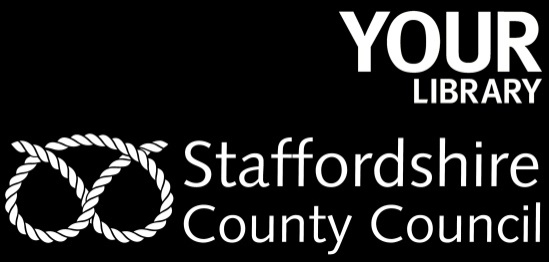 Name of Reading GroupReading Group Library ticket numberReading Group contact nameReading Group contact’s email addressReading Group contact’s telephone numberPlease select 10 Titles (listing the author too) fromhttps://www.staffordshire.gov.uk/leisure/librariesnew/whatsavailable/Reading/READING-GROUP-SET-LIST-June-2018.pdf   out of which we will endeavour to supply 6 over the next 6 months Number of copies required- also state if any are required in Large Print or Audio versionsName of library where sets will be collectedDate of requestDate required by 